Branko ĆopićIzokrenuta priča (prilagođeno)(„Ova priča je pretrpela zemljotres, pa je u njoj sve ispreturano. Pokušajte vi da svaku reč stavite na njeno mesto“.)Tek je brdo izašlo iza sunca, a krevet skoči iz prostranog čiče, navuče noge na opanke, stavi glavu na kapu i otvori kuću na vratima,- Gle, noćas je zemlja dobro pokvasila kišu! – začuđeno reče brk sučući čiču, pa brzim dvorištem požuri niz korake, istera štalu iz krave i reče:-  Rogata livado, idi pasi u zelenoj kravi, a ja ću noge pod put, pa ću poći u drva da donesem šume.Čiča stavi rame na sekiru i namignu babom na svoje oko.Bako, skuvaj u jajetu četiri lonca dok se posao vrati s čiče. Danas će ručak slatko pojesti starca.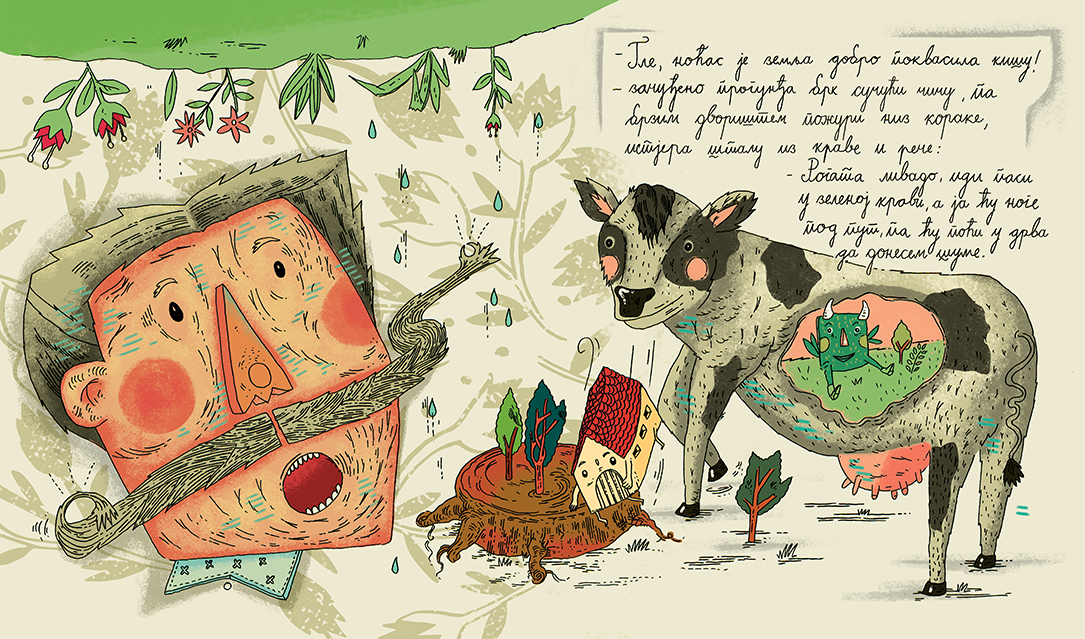 Put krenu niz čiču dižući svojom prašinom oblake opanaka. Kad je čiča bacio sebe ispred pogleda, imao je šta i da vidi: iz obližnjeg vuka virila je krvoločna šuma! Obuzet ludim starcem, naš ti strah preskoči preko pantalona i pocepa trn, pa brže pretrča polje.Pred kućnom babom dočeka ga verni prag. Tako mi svetog vuka, evo nedelje u šumi!, - viknu glas uplašenim čičom.Kuća se prepade, uskoči u babu i zatvori ključ na vratima, a siroto drvo pope se na čiču i gore se uhvati granom za ruke očekujući dvorište da dojuri u vuka.OTKRIVAMO NEPOZNATE REČI: opanci – vrsta obuće od kože, sučući – uvijajući, krvoločna – svirepa, okrutna, štala – prostorija u kojoj spavaju krave, ispreturano - pomešanoODGOVORI NA PITANЈA:1.Pisac Branko Ćopić je zamenio mesta pojedinim rečima u ovoj priči i tako je učinio smešnom. Navedi nekoliko takvih primera.________________________________________________________________________________________2. Zašto je čiča otišao  u šumu?_______________________________________________________________3. Šta je baka kuvala za ručak?________________________________________________________________4. Koje su životinje opisane u ovoj priči?_______________________________________________________5. Koga se čiča uplašio?____________________________________________________________________6. Ko je dočekao čiču na kućnom pragu?________________________________________________________7. Kako se završava priča? __________________________________________________________________DOMAĆI ZADATAK: Prepiši u svesci „Izokrenutu priču“ tako da ispreturane reči vratiš na pravo mesto. 